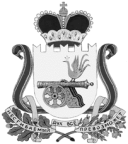 АДМИНИСТРАЦИЯВЯЗЬМА - БРЯНСКОГО СЕЛЬСКОГО ПОСЕЛЕНИЯВЯЗЕМСКОГО РАЙОНА  СМОЛЕНСКОЙ ОБЛАСТИП О С Т А Н О В Л Е Н И Еот 15.12.2016                                                                                                         № 125	Администрация Вязьма - Брянского сельского поселения Вяземского района Смоленской области     п о с т а н о в л я е т:	1. Внести в приложение к постановлению Администрации Вязьма -Брянского сельского поселения Вяземского района Смоленской области от 02.12.2015 № 83 «Об утверждении перечня муниципальных программ Вязьма-Брянского сельского поселения Вяземского района Смоленской области на 2016-2018 годы, подлежащих разработке и утверждению в установленном порядке» (в редакции постановления Администрации Вязьма-Брянского сельского поселения Вяземского района Смоленской области от 18.04.2016 № 36) изменение, дополнив Перечень муниципальных программ Вязьма - Брянского сельского поселения Вяземского района Смоленской области на 2016-2018 годы строкой следующего содержания:2. Настоящее постановление вступает в силу со дня принятия, подлежит обнародованию на информационном стенде Администрации Вязьма-Брянского сельского поселения Вяземского района Смоленской области и размещению на официальном сайте Администрации Вязьма-Брянского сельского поселения Вяземского района Смоленской области в информационно-телекоммуникационной сети «Интернет» (http://вязьма-брянская.рф/).	3. Контроль  за исполнением настоящего постановления оставляю за собой.Глава муниципального образованияВязьма - Брянского сельского поселенияВяземского района Смоленской области                                        В.П. ШайтороваО внесении изменения в Приложение к постановлению Администрации Вязьма - Брянского сельского поселения Вяземского района Смоленской области от 02.12.2015 № 8310. «Энергосбережение и повышение энергетической эффективности Администрации Вязьма-Брянского сельского поселения Вяземского района Смоленской области» на 2016 – 2019 годыАдминистрация Вязьма-Брянского сельского поселенияВяземского района Смоленской области- реализация организационных мероприятий по энергосбережению и повышению энергетической эффективности;- повышение эффективности системы теплоснабжения;- повышение эффективности системы электроснабжения;- повышение эффективности системы водоснабжения и водоотведения;- внедрение новых энергосберегающих технологий, оборудования и материалов   в учреждении;- снижение потерь в сетях электро-, тепло-, газо- и водоснабжения;- создание условий для привлечения инвестиций в целях внедрения энергосберегающих технологий, в том числе и на рынке энергосервисных услуг